 ПРОЕКТСтратегия «Вологда – IT-град»на период до 2020 года Вологда2013СодержаниеВведениеИнформационные технологии (IT) стали одним из ведущих факторов прогресса цивилизации в XXI веке, а их повсеместное использование сформировало новую сферу общественных отношений. Они оказывают воздействие на самые разные стороны социального и экономического развития, государственного управления, повседневной жизни людей и, наряду с телекоммуникационными технологиями, составляют основу процессов информатизации, движения к информационному обществу. В Российской Федерации развитие и эффективное использование IТ-технологий является одним из приоритетных направлений государственной политики. Это положение закреплено в Концепции долгосрочного социально-экономического развития Российской Федерации на период до 2020 года, утвержденной распоряжением Правительства Российской Федерации от 17 ноября 2008 г. №1662-р, Стратегии развития информационного общества в Российской Федерации от 7 февраля 2008 г. №Пр-212 и других документах стратегического уровня. Важность развития данной сферы неоднократно подчеркивалась в выступлениях Президента РФ В.В. Путина.В Стратегии социально-экономического развития Вологодской области на период до 2020 года, утвержденной постановлением Правительства Вологодской области от 28 июня 2010 г. №739, обозначены основные направления развития IT-сферы на региональном уровне. Упор сделан: а) на формирование высокотехнологичных кластеров; б) оснащение школ современным компьютерным оборудованием; в) создание комплексной информационной мультисервисной сети области; г) расширение доступности сети Интернет для населения региона. Постановлением Правительства Вологодской области от 22 октября 2012 г. №1244 принята долгосрочная целевая программа «Информационное общество Вологодская область (2013-2015 годы)», которая своей первоочередной задачей ставит формирование и развитие современной информационной и телекоммуникационной инфраструктуры в регионе, обеспечение высокого уровня доступности для населения области информации и технологий.Согласно Стратегии комплексной модернизации городской среды муниципального образования «Город Вологда» на период до 2020 года «Вологда – комфортный город», утвержденной Решением Вологодской городской Думы от 1 июля 2011 г. №715, формирование современной инфраструктуры телекоммуникаций и развитие IT-сферы города также отнесено к  приоритетным направлениям развития.Учитывая высокую значимость и актуальность работ, направленных на развитие IT-технологий в городе Вологде, а также наличие потенциала для создания на базе существующих в городе IT-компаний современной отрасли экономики Администрацией города Вологды совместно с общественной организацией «Клуб ИТ-директоров Вологодской области», учеными,  экспертами в сфере образования разработана настоящая Стратегия, получившая название «Вологда –IT-град». Это первый документ, разработанные на принципах партнерства власти, бизнеса и общества, определяющий основные направления развития сферы IT-технологий на территории города Вологды.  1. Общие положения и определенияВ Стратегии используются следующие термины и определения:IT-сфера – область распространения и использования современных информационных технологий. IT-индустрия – сфера промышленности, совокупность предприятий и учреждений, занимающихся созданием, развитием, распространением и эксплуатацией информационных технологий. IT-технологии – технологии создания, сохранения, управления и обработки данных, в том числе с применением вычислительной техники.IТ-кластер – кластер, включающий предприятия и учреждения, работающие в IT-сфере, взаимодополняющие и усиливающие конкурентные преимущества друг друга, которые за счет взаимодействия создают продукты и услуги с более высокой прибавочной стоимостью для местного, межрегионального и глобального рынков.Участники IT-кластера:Представители органов власти и управления регионального и муниципального уровня.Организации, специализирующиеся на производстве продукции и услуг в IT-сфере для населения и предприятий.Предприятия, обеспечивающие доступ к объектам транспортной, энергетической, информационной, инженерной инфраструктуры.Научно-исследовательские и образовательные центры и организации, консалтинговые компании.Компетенция – набор преимуществ, технологий, способностей, знаний, умений и практического опыта, позволяющий компании или отдельному специалисту успешно действовать и решать типичные для данного сегмента рынка задачи, осуществлять операционные процессы на уровне, принятом как стандарт или выше.2. Цель, задачи И ПРИНЦИПЫЦелью Стратегии является создание условий для устойчивого развития, повышения конкурентоспособности и эффективности работы субъектов малого и среднего предпринимательства на территории города Вологды, в том числе работающих в сфере разработки и внедрения IT-технологий, трансформация IT-сферы в ведущую отрасль городской экономики.Достижение поставленной цели предусматривает решение ряда взаимосвязанных задач:Повышение кадрового потенциала IT-сферы города.Продвижение IT-компаний, их продукции и услуг внутри и за пределами города Вологды и Вологодской области .Развитие инфраструктуры IT-сферы города Вологды.Формирование новых, а также расширение и углубление существующих компетенций организаций малого и среднего предпринимательства, работающих в IT-сфере города Вологды.Интеграция IT-компаний города Вологды в проекты регионального, федерального и международного уровня.В основу работы положен принцип партнерства власти, бизнеса и общества. Конкретной формой его реализации выступает проектный подход – объединение усилий всех заинтересованных сторон в ходе разработки и реализации совместных проектов, ведущих к общей цели. Проекты, представленные в Стратегии, находятся на разной стадии реализации. Некоторые из них уже доказали свою эффективность и требуют дальнейшего развития и поддержки. Ряд проектов находится на уровне проработки концепции. Но важно, что все представленные проекты опираются на конкретных людей, заинтересованных в их реализации. Это создает мощную базу для быстрого претворения задуманного в жизнь. Конечно, в ходе реализации Стратегии перечень проектов может быть существенно дополнен, конкретизирован и расширен.    3. Современное состояние и проблемы IT-сферыIT-сфера является одним из наиболее динамично развивающихся направлений развития экономики в мире. Своим ростом она обязана расширению общего проникновения IT-технологий в бизнес-процессы организаций, механизмы государственного управления и повседневную жизнь людей.Если в 2005 году по данным компании IDC 48% всей цифровой информации было сгенерировано в США и Западной Европе, а на развивающиеся страны в совокупности приходилось 20%, то в 2012 году доля последних составила 36%, а к 2020 году по прогнозам достигнет 62%.  Только на Китай будет приходиться 21% всей цифровой информации в мире.В России темпы роста IT-сферы за последние четыре года находятся на уровне 20 – 25% в год и, согласно прогнозам экспертов, будут оставаться на аналогичном уровне в ближайшие несколько лет. Помимо роста экспорта IT-технологий укрепляются и позиции России в мировых IT-рейтингах. Например, в рейтинге E-Government Survey 2012 по индексу развитости онлайн-сервисов среди 193 исследуемых стран Россия заняла 37 место, а по уровню развития IT-инфраструктуры – 30 место. В рейтинге Международного союза электросвязи, который оценивает уровень развития информационно-коммуникационных технологий в 152 странах, Россия занимает 47 место.По мнению экспертов, наибольший объем капитализации в России в IT-сфере характерен для системной интеграции (рис. 1). При этом ей присущи самые низкие темпы роста и перспективы капитализации. Наиболее высокие темпы роста имеют такие направления как реклама в сети Интернет и online-игры. Наилучшие перспективы капитализации при высоких темпах роста наблюдаются в таких секторах как экспорт программного обеспечения и IТ-услуг и e-commerce.Рисунок 1. Размер, динамика и перспективы капитализации секторов IТ в РФНе смотря на довольно высокие в среднем по стране темпы развития бизнеса, связанного с IT-технологиями, отдельные регионы по этому направлению сильно дифференцированы.     Институтом развития информационного общества (г. Москва) с 2005 года при поддержке Минкомсвязи РФ ежегодно формируется рейтинг готовности регионов России к информационному обществу на основании данных Росстата и отраслевых министерств. Среди всех субъектов РФ в рейтинге готовности регионов к информационному обществу в 2010 – 2011 гг. Вологодская область занимала 48 место.Развитие IT-технологий в Вологодской области проходит достаточно активно. За последние годы в регионе сформировалось несколько десятков успешно работающих IT-компаний. Объем отгруженной ими продукции за период с 2005 по 2012 годы вырос с 25,7 до 227 млн. руб. или в 8,83 раза. При этом подавляющий объем продукции приходился на компании, расположенные в городах Вологда и Череповец.  Однако, стоит отметить, что общие затраты предприятий Вологодской области на внедрение IT-технологии в 2011 году составили более 2,6 млрд руб. (табл. 2). Таблица 2Затраты на информационные и коммуникационные технологии, млн. руб.Источник: Федеральная служба государственной статистики, «Регионы России. Социально-экономические показатели. Электронный ресурс [Режим доступа].– http://www.gks.ru/wps/wcm/connect/rosstat_main/rosstat/ru/statistics.Это говорит о том, что в Вологодской области существует устойчивый спрос на продукты и услуги IT-компаний со стороны реального бизнеса, а также органов власти и управления. При этом данный спрос не в полной мере удовлетворяется местными разработчиками. Таким образом, включение IT-компаний города Вологды в региональные проекты на этапе обсуждения технических заданий, повышение их информированности о проблемах и задачах, стоящих перед бизнесом и органами власти и управления являются чрезвычайно важными задачами на ближайшую перспективу. Во многом рост объемов производства IT-продукции и компетенций компаний в Вологодской области сдерживается дефицитом подготовленных IT-специалистов. Не смотря на значительное в последние годы увеличение количества работников, занятых в IT-сфере, спрос на таких специалистов  остается неудовлетворенным (табл. 3).Таблица 3Среднесписочная численность работников IT-сферы, чел.Источник: Территориальный орган Федеральной службы государственной статистики по Вологодской области. Режим доступа: http://vologdastat.gks.ru Как следствие, в IT-сфере наблюдается повышение уровня оплаты труда работников. За период с 2005 по 2013 годы заработная плата по отрасли увеличилась более чем в три раза и превысила средний показатель по городу и области. При этом ее размер по прежнему уступает другим крупным городами и, прежде всего, Москве и Санкт-Петербургу. Эти обстоятельства требуют использования не стандартных механизмов удержания и привлечения персонала, например, создания для специалистов максимально комфортных условий для работы и жизни.  В настоящее время в Вологодской области высшее профессиональное образование в IT-сфере получают более 1000 человек. В Вологде на базе Факультета прикладной математики и компьютерных технологий ВГПУ создана уникальная научная школа подготовки математиков-программистов наивысшей квалификации. Однако, в 2013 году вузами было выпущено всего 135 специалистов по специальностям: информационная безопасность, информационные технологии и системы связи, информатика и вычислительная техника, информационные системы и технологии, прикладная математика и информатика, прикладная информатика. Проведенный анализ показывает, что сегодня IT-сфера региона, представленная в основном городами Вологдой и Череповцом, имеет предпосылки для трансформации в самостоятельную отрасль, выпускающую конкурентоспособную продукцию с высокой долей добавочной стоимости. Для этого необходимо решить три основные проблемы:Нехватка квалифицированных кадров в области информационных технологий. В Вологде ощущается потребность в разработчиках программ на платформе 1C, системных администраторах, web-программистах, а также 2D и 3D художниках. Чтобы изменить ситуацию с кадрами и достичь поставленных в Стратегии целей необходимо за десять лет подготовить не менее 2000 высококвалифицированных специалистов по IT-направлениям. А это принципиально меняет требования к существующей системе образования, к организации системы профориентации и закрепления молодых специалистов. Ограниченный спрос на продукты и услуги IT-компаний на региональном рынке. Чаще всего компании имеют ограниченный круг компетенций и покупателей, занимаются не разработкой, а перепродажей продуктов и оказанием услуг. Проблема усугубляется недостаточно активным сотрудничеством региональных органов власти и управления и бизнеса в целом с местными IT-компаниями, что говорит о необходимости выстраивания эффективного диалога, обмена мнениями между всеми заинтересованными сторонами.  Требует развития специализированная инфраструктура для IT-компаний. Развитие IT-инфраструктуры необходимо для повышения конкурентоспособности IT-компаний, работающих в городе Вологде, увеличения возможностей по поиску новых заказов, инвестиций, кооперации, наращивания компетенций, организации научной и образовательной деятельности. Именно развитая и эффективно работающая IT-инфраструктура может стать конкурентным преимуществом, привлекающим в город Вологду компании и специалистов из других регионов. Для решения обозначенных проблем Стратегия предусматривает организацию системной работы по раскрытым ниже направлениям. 4. IT-КЛАСТЕРВ основе стратегии «Вологда – IT-град» лежит содействие формированию на территории города Вологды кластера малых и средних высокотехнологичных компаний, работающих в сфере IT-технологий. Именно созданий условий для развития малого и среднего предпринимательства является главной целью Стратегии. При этом состав кластера не является закрытым. В него могут входить компании, не расположенные непосредственно в городе Вологде, но имеющие партнерские отношения с вологодскими участниками кластера.   Согласно мировому опыту кластерный подход является наиболее эффективным инструментом развития IT-сферы. В городе Вологде предпосылки для объединения IT-компаний появились в 2009 году с создания «Клуба ИТ-директоров Вологодской области». Именно эта общественная организация взяла на себя функции координатора создания IT-кластера в городе Вологде и Вологодской области в целом. Кроме компаний, работающих в IT-сфере, в состав кластера вошли учреждения профобразования, а также органы власти и управления (табл. 3).Таблица 3Организации и компании, принимающие активное участие в создании IT-кластераИдеология формирования кластера предполагает его создание на базе существующих IT-компаний, расположенных в городе  Вологде и Вологодской области, их компетенций, представленных в таблице 4 и приложении 2. Всего на территории региона в сфере IT-технологий работает свыше 100 компаний, более 10 из них (Бизнес-Софт, Логасофт, Юниверсал Софт, Playrix, R-Style и др.) обладают уникальными компетенциями мирового уровня. Продукция и услуги IT-компаний ориентированы на широкие группы потребителей: население, бизнес-структуры, органы власти, сфера безопасности, сфера образования, финансовые структуры, здравоохранение, индустрия развлечений. Таблица 4Компетенции IT-компаний города ВологдыДля дальнейшего наращивания конкурентоспособности IT-компаний в рамках функционирования кластера предполагается развитие как уже существующих компетенций, так и наработка новых. При этом внимание целесообразно уделить не только компетенциям, связанным с разработкой и производством качественного IT-продукта, но и с организацией бизнеса в целом. Речь идет об управлении персоналом, маркетинге, финансовом планировании, краудфандинге, управлении проектами, эвент-менеджменте, электронной торговле и других навыках, необходимых для работы на глобальном IT-рынке.  Общий алгоритм по развитию компетенций IT-компаний представлен в приложении 1. Приоритетные технологические направления развития IT-сферы отражены  на рисунке 5. 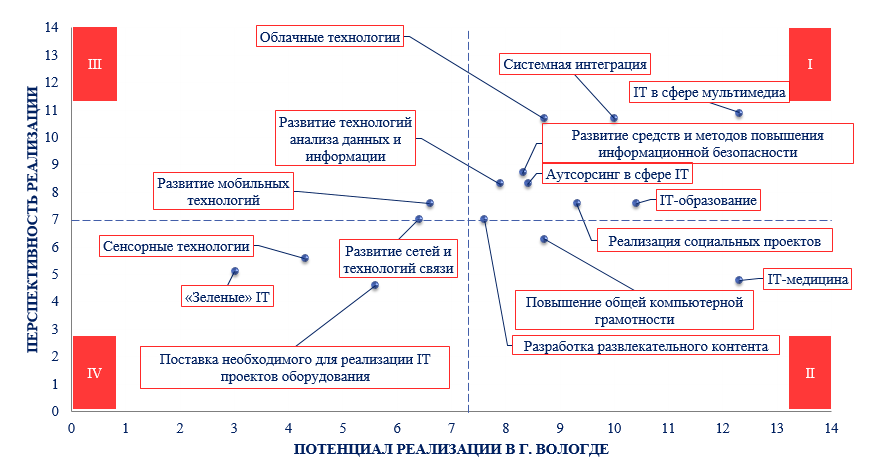 Рисунок 5. Приоритетные направления развития IT-сферы г. ВологдыПримечание:  I  – Стратегические направления с высоким потенциалом по критериям привлекательности и реализуемости;  II  – Потенциальные «беспроигрышные» инвестиционные возможности;  III  – Направления с большим потенциалом долгосрочного развития;  IV  – В целом менее привлекательные стратегические направленияПри выборе наиболее перспективных направлений для развития на  территории города Вологды в качестве критериев были выбраны: а) высокий потенциал реализации (наличие соответствующих ресурсов и возможностей); б) вероятность получения прорывных результатов в ближайшем будущем; в) наличие потенциального спроса в России и мире. В результате экспертного опроса, проведенного специалистами Института социально-экономического развития территорий РАН, установлено, что наиболее перспективны для развития в рамках вологодского IT-кластера: 1. Облачные технологии.2. Технологии анализа данных.3. Системная интеграция.4. Аутсорсинг в IT-сфере.5. IT-технологии в сферы образования и здравоохранения.6. Технологии, связанные с информационной безопасностью.7. Мультимедиа.Развитие в рамках Кластера обозначенных направлений возможно за счет организации активного взаимодействия с глобальными игроками IT-рынка, а также проведения в городе крупных событий в IT-сфере международного и всероссийского уровня, посвященных обсуждению перспектив развития перечисленных выше направлений. Конкретные предложения по развитию указанных направлений работы, отражены в следующих разделах Стратегии. 5. IT-КАРЬЕРА ВОЛОГДЕ Проблема дефицита IT-специалистов, отягощенная переездом квалифицированных работников в Москву, Санкт-Петербург и за пределы Российской Федерации, характерна не только для города Вологды и Вологодской области, но и страны в целом. Она является одним из наиболее серьезных препятствий для успешного развития IT-сферы. В мире идет борьба за таланты – носителей ключевых компетенций и можно прогнозировать, что с течением времени острота этой борьбы будет нарастать.Обеспечение предприятий IT-отрасли высококвалифицированными кадрами возможно только на основе системного подхода к процессу образования и профориентации в разрезе каждого из его этапов: детский сад, школа, колледж, вуз, работа в IT-компании. В связи с этим, для успешной реализации Стратегии представляется целесообразным разработка планов действий по нескольким основным направлениям работы с кадрами:1. Профориентационная работа со школьниками.2. Повышение ориентации вузовского образования на решение прикладных задач и запросы IT-компаний. 3. Закрепление молодых специалистов в IT-компаниях города Вологды.4. Привлечение в город Вологду IT-специалистов из других городов и регионов Российской Федерации.В последние годы вопросам профориентации в Вологде уделяется повышенное внимание. Так, например, в 2013 года более 800 школьников ознакомились с деятельностью IT-компаний и профильных вузов города. Проводится большое количество мероприятий. При этом задействованы самые разные формы: а) встречи школьников и родителей с представителями вузов и предприятий; б) экскурсии на предприятия; в) профтестирование и профдиагностика; г) выставки и ярмарки профессий и вакансий; д) включение представителей бизнеса в состав аттестационных комиссий и научных руководителей выпускных квалификационных работ. Задача состоит в том, чтобы систематизировать эту работу, придать ей новый импульс и в разы повысить вовлеченность в процесс школьников, студентов и их родителей. Для этого в рамках Стратегии планируется разработать и реализовать ряд проектов.Проект «Компьютоша»Проект предполагает организацию работы с детьми и воспитателями в детских дошкольных учреждениях города Вологды, формирование в них комфортной IT-среды. В игровой форме дети могут осваивать широкий спектр IT-технологий и мультимедиа и, главное, навыки безопасного пользования ими.   Проект «Цифровая школа XXI века»Проект с аналогичным названием реализуется в Вологодской области с 2007 г. Статус «цифровой школы» в регионе имеют 14 школ. В тоже время по данным сайта Национальной образовательной инициативы «Наша новая школа» (www.kpmo.ru) в декабре 2012 г. только в 5,7% общеобразовательных учреждений Вологодской области имели выход в сеть Интернет на скорости не менее 2 Мб/с. Для сравнения в Москве – 77%, Санкт-Петербурге – 98%.В рамках Стратегии предполагается сделать к 2020 году все общеобразовательные школы города Вологды цифровыми. При этом речь идет, прежде всего, об изменении подхода к образованию, максимальному использованию IT-технологий в процессе обучения. Для этого предполагается:Провести модернизацию школ города в части существенного расширения доступа к сети Интернет. В разы должны быть увеличены скорость работы, а также количество точек беспроводного доступа к сети.Объединить все школы города в рамках единой локальной сети, что позволит: а) существенно повысить эффективность использования и стабильность работы программного обеспечения; б) перейти на использование электронного документооборота; в) создать единую базу знаний и лучших практик.Провести поэтапное обучение учителей навыкам эффективного использования информационных технологий в жизни и в образовательном процессе.Разработать для школ города Вологды уникальный образовательный контент в виде презентаций, специальных программ, средств мультимедиа и других формах для использования во время уроков. В дальнейшем данный контент может быть востребован не только в пределах города, но и на региональном и федеральном уровне, что создает задел для его коммерциализации. Перспективы развития этого направления, связанные с распространением планшетных компьютеров, смартфонов и постепенным отказом от учебников, становятся все более очевидными. IT-площадка в рамках проекта «Город детства»Ежегодно в Вологде реализуется уникальный социальный проект «Город детства». На площадках города в период летних каникул студенты – аниматоры занимаются с детьми творчеством, спортом, изучением истории родного края и просто весело проводят время. В рамках этого большого проекта возможно выделить отдельное направление, связанное со знакомством детей с миром IT-технологий. Конкурс «Детский компьютерный проект»Конкурс проводится Областным центром детского (юношеского) научно-технического творчества при поддержке Департамента образования области среди обучающихся общеобразовательных учреждений и учреждений дополнительного образования детей в два этапа: а) заочный; б) очный. Его задачами является развитие информационной культуры и проектно-творческих способностей детей, выявление и поддержка одаренных детей и молодежи, развитие творческого потенциала педагогов, популяризация передового опыта создания компьютерных проектов и их практического применения в образовательном процессе.Номинации конкурса: а) программирование (информационные продукты, разработанные с использованием любых языков программирования); б) web-проект; в) компьютерная графика; г) компьютерная  анимация; д) мультимедиапроект; е) видеоклип, видеоролик.Профильная смена «IT-град»Реализация проекта, инициированного «Клубом ИТ-директоров Вологодской области», началась в 2013 году. Отдыхая в летний период в загородном оздоровительном лагере, школьники в игровой интерактивной форме получают актуальные знания и навыки в сфере IT-технологий. Программа смены состоит из трех блоков: а) игровые интерактивные занятия; б) мастер-классы; в) творческие проекты. В работе первой IT-смены принимали участие более 100 школьников от 7 до 17 лет. В дальнейшем стоит задача сделать проведение таких смен регулярным в течение всего года. Проект «IT-карьера 20.20»Это интерактивная выставка IT-рабочих мест, IT-компаний и образовательных организаций города Вологды, проводимая в рамках Международного IT-форума. На ней школьники и студены могут познакомиться с теми возможностями, которые предлагает IT-сфера города для образования и работы. В 2013 году выставку посетило свыше 600 человек. Проект «Поступай правильно!»Направлен на развитие взаимодействия IT-компаний города Вологды с вузами, осуществляющими подготовку квалифицированных кадров для IT-сферы. Наличие мощной научной школы подготовки таких специалистов является важнейшим конкурентным преимуществом города Вологды. Задача проекта – правильно сориентировать выпускников школ Вологодской области и других регионов России на выбор специальности и учебного заведения в Вологде.  Проект-конкурс «IT-КУРСовик»Решает задачу повышения ориентации вузовского образования на решение прикладных задач и запросов бизнеса города Вологды в целом и IT- компаний в частности. Предполагается организация конкурса среди студентов, которые готовят работы в сфере разработки и внедрения IT-технологий.  Проект «Школа IT-директоров»Предполагается организация дополнительного профессионального образования в IT-сфере (на базе факультетов, ведущих подготовку IT-специалистов). В дальнейшем на базе Школы возможно создание корпоративного университета компаний IT-кластера.Проект «Знай наших!»Отдельным проектом в рамках Стратегии должна стать работа по популяризации через СМИ «историй успеха» отдельных людей и команд разработчиков среди населения Вологды и Вологодской области.   Подготовленные в рамках направления Стратегии кадры могут эффективно реализовывать свои проекты и идеи при наличии спроса на них со стороны бизнеса, органов власти и управлений, населения, а также при наличии в городе соответствующего среды, ориентированной на внедрение и использование IT-технологий – IT-пространства. 6. IT-ПРОСТРАНСТВО ГОРОДА ВОЛОГДЫ Тесно связанная с подготовкой кадров и не менее острая проблема для IT-сферы – низкая грамотность населения и бизнеса Вологды в сфере современных IT-технологий, а также недостаточная развитость IT-пространства города. Это создает как трудности со сбытом продукции и услуг IT-компаний, входящих в кластер, так и в целом тормозит развитие экономики и социальной сферы города и области. Здесь Вологодская область отражает общероссийские тенденции. Так, например, по данным сайта «Интернет в мире и России» (www.bizhit.ru) на февраль 2013 года минимум один раз в месяц в сеть Интернет выходило 76,5 млн. россиян (53% от населения страны). И хотя по количеству пользователей Интернета Россия в 2012 году вышла на первое место в Европе и на шестое место в мире, еще порядка 50 миллионов россиян Интернетом не пользуются. Особенно велика среди них доля людей старшего поколения. Онлайн-покупки пока регулярно совершают всего 22 млн. российских пользователей (29% от общего числа). Соответственно 71% пользователей никогда не совершали покупок в Интернете. В настоящее время на долю интернет-магазинов в России приходится всего 1,5% розничных продаж, что в 4 раза меньше, чем в США и в 3,5 раз меньше, чем в Европе. При этом объем рынка электронной коммерции в России за 2012 год составил 405 млрд рублей, а его средние темпы роста в период с 2009 году находились на уровне 25-35% в год. По прогнозам к 2015 году оборот интернет-магазинов в России может превысить 700 млрд руб. Таким образом, на данном этапе развития навыки использования IT-технологий для бизнеса города Вологды критически важны. Именно они  открывают значительные возможности для продвижения своей продукции и услуг на российский и международный рынок. Для жителей города IT-образование – это дополнительные возможности, как по приобретению товаров, так и для решения других актуальных задач. А для органов власти и управления грамотное применение IT-технологий – средство сделать жизнь в Вологде более комфортной и удобной. В рамках данного направления планируется реализация следующих проектов.Проект «Библиотека будущего»В качестве основного инструмента для решения задачи повышения компьютерной грамотности взрослого населения Вологды, а также для развития IT-пространства города в целом предполагается использовать существующую библиотечную сеть. Для реализации этого крупного проекта необходимо провести комплексную модернизацию библиотек с учетом изменения их роли в жизни современного города и трендов развития IT-технологий.Ссылаясь на мнение экспертов РИА Новости (www.digit.ru) можно обозначить основные изменения, которые необходимо провести в библиотеках города Вологды в ходе реализации Стратегии «Вологда – IT-град»:1. Информатизация. В данном случае под ней понимается: а) оснащение библиотек современными компьютерами и программным обеспечением; б) обеспечение  всех филиалов широкополосным доступом в сеть Интернет и wi-fi; в) объединение сети филиалов в единую локальную сеть; г) внедрение системы штрихкодирования и электронных читательских билетов для автоматизации процесса выдачи и возврата книг и других информационных материалов. 2. Оцифровка и пополнение фондов. Под этим подразумевается: а) организация для посетителей доступа к электронным фондам ведущих мировых бибилиотек; а) перевод собственных фондов в электронный вид; б) составление качественных электронных каталогов имеющихся фондов; в) создание общегородского хранилища информации в электронном виде и единого общедоступного онлайн каталога. IT-технологии позволяют обеспечить доступ к общегородскому хранилищу информации пользователям со всего мира, поэтому его представительство в сети Интернет может стать одной из новых «визитных карточек» города Вологды.    3. Формирование на базе библиотек Мультимедийных центров.В современном мире накапливается все больше мультимедийной информации – изображений, аудио- и видеозаписей. В вологодских «библиотеках будущего» необходимо органично увязать данные в разных форматах как между собой, так и с высокотехнологичными средствами  визуализации. Например, сферические проекционные экраны, продвинутые системы дополненной реальности, голографические проекторы не станут в ближайшее время повседневными предметами обихода, но доступ к ним жители Вологды могут получить в библиотеках. Эта техника может быть полезна для отображения самого разного контента: интерактивных объемных карт Земли, космического пространства или подводного мира, фото и видео панорам, 3D-моделей знаменитых архитектурных сооружений и многого другого. Разработку такого контента могут взять на себя, в том числе и вологодские IT-компании.  4. Развитие функций библиотек как музеев и центров сохранения локальной культуры.С учетом реализации на территории города концепции «Вологда – культурная столица Русского Севера» возможности «библиотек будущего»  можно использовать для сохранения и распространения информации о городе Вологде, обычаях, нравах, интересных людях, организовывать выставки архивных документов, редких книг, произведений местных авторов. В эпоху глобализации вопросы самобытности и поддержки местной культуры становятся особенно актуальными. Библиотеки могут взять на себя роль «хранилищ» вологодской локальной культуры. В рамках этой функции решается образовательная задача, а также задача патриотического и нравственного воспитания жителей города. Важно, что возможности мультимедийных центров позволят сделать это в интересных и современных формах. Это направление позволяет использовать библиотеки и для реализации Стратегии развития туризма «Насон-город».    5. Создание на базе библиотек «Клубов для живого общения».Подобный формат уже получает распространение в мире. Из места, куда люди приходили за информацией, библиотеки постепенно превращаются в места «встреч по интересам». Уютные залы с книжными стеллажами, мягкими креслами, где можно отдохнуть от городской суеты, выпить чаю и кофе, пообщаться с друзьями, и найти новых знакомых постепенно привлекают все больше людей, уставших от обезличенного общения в сети Интернет. Особенно важно появление таких центров в микрорайонах города, где они могут служить задачам формирования городского сообщества, социализации жителей. 6. Создание на базе библиотек образовательных центров и многофункциональных центров по оказанию электронных услуг.Это направление деятельности, напрямую связанное с IT-образованием, логично встраивается в формат «библиотек будущего», повышает доступность для жителей государственных и муниципальных услуг и комфортность жизни в городе в целом. В рамках этого направления предполагается особенное внимание уделить обучению работников библиотек навыкам использования современных IT-технологий и эффективного общения, так как именно от них в конечном итоге зависит востребованность и популярность библиотек и оказываемых ими услуг.     Безусловно, реализация проекта потребует выделения для «библиотек будущего» специализированных помещений большей площади, так как существующие помещения большинства филиалов не приспособлены для выполнения поставленных в Стратегии задач. Также проект создает хорошие предпосылки для наработки IT-компаниями города Вологды уникальных компетенций и разработки новых конкурентоспособных продуктов.Проект «Бабушка и дедушка онлайн» Национальная социальная программа «Бабушка и дедушка онлайн» (www.babushka-on-line.ru) учреждена Межрегиональной общественной организацией «Ассоциация ветеранов, инвалидов и пенсионеров» (МРОО «АВИП») в 2008 году, в рамках Стратегии развития информационного общества в Российской Федерации. Она направлена на массовое обучение граждан пенсионного возраста основам использования IT-технологий и услуг «Электронного правительства».Социальная программа «Бабушка и дедушка онлайн» впервые в России стала решать проблему преодоления информационного расслоения общества путем массового вовлечения людей старшего поколения в освоение компьютера и интернета, созданием для них сети бесплатных компьютерных центров и клубов «шаговой доступности» и применением на практике разработанных МРОО «АВИП» методик обучения пенсионеров.В 2013 году программа реализовывалась в 50 регионах Российской Федерации. В Вологде реализация программы началась в 2011 году на базе уникального культурно-досугового центра «Забота» и его филиалов. За два года обучение прошли несколько тысяч человек, а в перспективе стоит задача вовлечь в этот процесс всех ветеранов города Вологды. Развитие проекта связано с расширением парка компьютеров и навыков, которыми овладевают люди старшего поколения, а также участия в специализированных встречах, семинарах, конкурсах, проводимых в Вологодской области и за ее пределами. Одно из возможных направлений – работа в сети Интернет. Например, это может быть работа с текстами в качестве копирайтера, корректора, редактора, блоггера, писателя, переводчика, модератора, ведущего рассылок. Это актуально и для другой мало мобильной категории населения – инвалидов. Проекта «Доступная IT-среда»В качестве цели проекта ставится максимальное включением в процесс активной социальной жизни людей с ограниченными возможностями. Прежде всего, речь идет о получении навыков, необходимых для работы в сети Интернет, дистанционном образовании, доступе к государственным и муниципальным услугам. Важной особенностью работы с данной категорий жителей от работы с ветеранами является то, что многие молодые инвалиды в ходе проекта могут получить профильное образование, связанное с IT-технологиями. Сфер деятельности для них в этом случае станет намного больше. Они, например, могут работать программистами, веб-дизайнерами, графическими дизайнерами, 2D и 3D-художниками, верстальщиками, переводчиками. Проект «Вай? Фай!»В рамках проекта планируется постепенное увеличение количества точек доступа к сети Интернет в парках, скверах, общественном транспорте, учебных заведениях и общежитиях города Вологды.Кроме проектов, перечисленных выше, повысить уровень компьютерной грамотности, интерес жителей Вологды к IT-технологиям планируется за счет их привлечения к участию в различного рода IT-событиях. 7. IT-событияПроведение крупных значимых IT-события является важнейшим направлением работы по достижению поставленной в Стратегии цели сделать IT-сферу ведущей отраслью экономики города Вологды. В рамках организации IT-событий планируется решения ряда взаимосвязанных задач: а) обмен опытом и установление контактов с передовыми компаниями IT-сферы России и мира; б) позиционирование Вологды как центра отечественной IT-индустрии; в) продвижение продукции и услуг компаний IT-кластера города; г) профориентация молодежи; д) привлечение IT-специалистов; е) образование и консультирование бизнеса и населения.В рамках реализации Стратегии в течение года в Вологде планируется регулярное проведение IT-событий. Концепция каждого из них уникальна, работает на различные задачи и аудиторию. Краткое описание ключевых IT-событий, которые с учетом насыщенности программ и количеству участников могут рассматриваться как отдельные самостоятельные проекты, представлено ниже. В совокупности они составляют своеобразный событийный календарь города в сфере IT-технологий. Межрегиональный IT-форум Форум в Вологде проводится с 2010 года традиционно в первых числах апреля. Его организатором выступает «Клубом ИТ-директоров Вологодской области». Это одна из крупнейших в России выставочных и коммуникационных площадок для IT-сферы. Насыщенная программа Форума включает образовательную, научную, деловую составляющие. В 2013 году в нем приняло участие более 50 компаний и 4000 посетителей. В будущем стоит задача сделать IT-форум в Вологде международным. Открытый международный фестиваль мультимедийного творчества «Мультиматограф» «Мультиматограф» проводится с 2005 года в конце апреля некоммерческим партнерством с одноименным названием. На сегодня это один из ведущих мировых фестивалей мультимедийного творчества и технологий. Благодаря разнообразной программе и широкому спектру предлагаемых к посещению мероприятий фестиваль выступает в качестве платформы для поиска деловых партнеров, установлению деловых, дружеских и творческих связей. В 2013 году прошел девятый фестиваль, на котором было представлено более 80 работ из 10 стран-участниц. Во всех мероприятиях фестиваля приняло участие свыше 2000 человек. Межрегиональный «Северный математический турнир»Турнир проводится ежегодно с 2011 года в январе по инициативе городского детско-юношеского центра «Единство» и представляет собой командно-личное соревнования школьников по математике в двух возрастных группах, включающее блиц-олимпиаду по математике, личную письменную и командную устную олимпиады. Турнир ориентирован на школьников, углубленно занимающихся математикой и программированием. В 2013 году в нем принимало участие 43 команды – более 120 лучших юных математиков из Вологодской, Архангельской, Ленинградской и Московской областей, а также республики Коми. По сравнению с прошлым годом количество участников турнира возросло в два раза.Межвузовская олимпиада по программированиюОлимпиада проводится по стандартам международных олимпиад по программированию с 1998 года и представляет собой командное соревнование студентов. В 2013 году участие в олимпиаде приняли 33 студента из 13 вузов страны (МГУ, САФУ, РГАТУ, ЯрГУ, ВГПУ, МФТИ, ИГЭУ и др.).Соревнование, организованное Факультетом прикладной математики и и компьютерных технологий ВГПУ, послужило «катализатором» участия вузов города Вологды и Вологодской области в студенческом командном чемпионате мира по программированию.Всероссийская конференция разработчиковПервая практическая конференция разработчиков-программистов, проведенная в 2013 году компанией «Юниверсал Софт», показала большой интерес к обсуждению в очной форме узкоспециализированных вопросов. Она выявила дефицит площадок по обмену опытом и лучшими практиками для программистов-профессионалов. Всего в конференции приняло участие более 200 специалистов из различных регионов страны. Всероссийский конкурс «Лучший пользователь 1С: ИТС»Конкурс проводится с 2012 года. Это соревнование, организованное компанией «Бизнес-софт», на умение работать с системой 1С. В 2013 году на первый тур конкурса было заявлено более 12 тысяч участников со всей России.Конкурс профессионального мастерства по IT-компетенциямДанное событие призвано стать первым шагом на пути активного участия города Вологды и Вологодской области в международном движении WorldSkills International (WSI). WSI – это международная некоммерческая ассоциация, целью которой является повышение статуса и стандартов профессиональной подготовки и квалификации по всему миру. Она существует с 1946 года, ее создатели поставили перед собой амбициозные цели: мотивировать молодых людей конкурировать, чтобы разбудить их энтузиазм по поводу профессиональной подготовки, а также для сравнения навыков и способностей людей из разных стран. С тех пор основной деятельностью WSI является организация конкурсов профессионального мастерства WorldSkills в различных странах-членах каждые два года. Со времени проведения первого конкурса в 1950 году количество участников увеличилось с 24 конкурсантов из двух стран до более чем 1000 соревнующихся, представлявших 51 страну на юбилейном 40-м Конкурсе 
WorldSkills в Канаде в 2009 году.Чемпионат WorldSkills International в сфере IT-технологий проводится по следующим компетенциям:а) укладка кабелей информационных сетей; б) системное администрирование ИТ сетей;в) программные решения для бизнеса;г) технологии печатных средств массовой информации;д) веб-дизайн.На Генеральной ассамблее WSI, проходившей в Южной Корее 17 мая 2012 года, Россия официально стала 60-м членом WorldSkills International. Национальным оператором программы стал Фонд «Образование обществу». Общегородская премия «IT-признание» Событие призвано подчеркнуть роль IT-технологий и IT-компаний в жизни Вологды. Это награждение «лучших из лучших» в различных категориях планируется проводить ежегодно в 256 день года – «День программиста».Проект «IT-гость»Проект направлен на привлечение в Вологду известных в России и мире специалистов в сфере IT-технологий. Это позволит наладить контакты с различными компаниями, работающими в IT-сфере, организовать обмен опытом и обсуждение тенденций развития IT-индустрии.Не смотря на то, что по планам специалисты высокого уровня будут приезжать в Вологду регулярно, каждый такой приезд планируется рассматривать и готовить, как отдельное уникальное событие.    Постоянная поддержка и развитие перечисленных уникальных IT-событий позволят сформировать позитивный имидж города Вологды как одного из центров отечественной IT-индустрии. Помимо перечисленных крупных мероприятий в городе на постоянной основе планируется проводить семинары, конференции, бизнес-тренинги, публичные обсуждения, отдельные мероприятия международного, всероссийского, межрегионального и регионального уровней, в том числе, например, региональный этап конкурса «Программист года».8. IT-КАМПУСПроект по строительству IT-кампуса является важным шагом по формированию в Вологде современной IT-инфраструктуры. В качестве основных задач проекта определены: а) закрепление молодых специалистов в IT-компаниях города; б) привлечение в Вологду квалифицированных IT-специалистов из других городов и регионов Российской Федерации. Достичь этого предполагается за счет обеспечения в рамках кампуса максимально комфортных условий для работы, жизни, занятий спортом и отдыха.     IT-кампус включает в себя комплекс научно-исследовательских, офисных и жилых площадей, технопарк в сфере IT-технологий, спортивные залы, кафе и другие инфраструктурные объекты. Расположить IT-кампус планируется в районе спортивно-развлекательного парка «Шограш». Это связано с реализацией на данной территории крупного проекта по строительству нового университетского городка. Общая схема парка приведена  в приложении 1. В долгосрочной перспективе IT-кампус будет выполнять следующие функции:Территориальная интеграция специалистов, студентов, лабораторий и IT-компаний (сокращение расстояния от места работы до места учебы и проживания).Предоставление комфортных жилых помещений специалистам IT-компаний города Вологды (высококвалифицированным, приглашенным из других городов, выпускникам вузов) на выгодных условиях.IT-кампус должен стать сильным брендом, работающим на популяризацию IT-сферы города Вологды и привлечение высококвалифицированных специалистов.Образовательная функция. На территории кампуса планируется расположить помещения «Школы IT-директоров», проводить специализированные семинары, курсы повышения квалификации сотрудников IT-компаний.Маркетинговая функция. В IT-кампусе возможно создание выставочных залов, где IT-компании смогут проводить демонстрацию своих продуктов, также на этой базе планируется проведение различных специализированных IT-событий.Функция кооперации. На территории кампуса представители компаний смогут проводить деловые встречи и переговоры, обмениваться мнениями, работать над реализацией совместных проектов.Предоставление предприятиям IT-кластера города Вологды на территории IT-кампуса офисных и других помещений.Создание Технопарка для IT-сферы предоставит своего рода «творческую мастерскую» для IT-специалистов. Кроме перечисленных выше помещений для привлечения внимания молодежи к IT-сфере, обмена опытом, повышения компетенций специалистов и комфортности их проживания в структуру IT-кампуса планируется включить залы для занятий спортом, детские сады, школу, места отдыха, парки. Отдельная роль отводится площадкам для неформального общения. Ими, например, могут выступить IT-ресторан или интерактивный музей достижений IT-отрасли, в котором в качестве экспонатов можно использовать 3D-модели городов, голографические модели мирового искусства, ретро компьютеры. Эти объекты будут работать и на университетский городок в целом.В конечном итоге IT-кампус создаст перспективы для кооперации IT-компаний, появления новых проектов и предприятий.9. IT-КООПЕРАЦИЯФормы и эффективность кооперационной работы хорошо известны, они могут существенно различаться в зависимости  от масштаба и направлений решаемых задач, меняться с течением времени. Компании, входящие в IT-кластер, могут развиваться более успешно при условии а) активного взаимодействия между собой; б) интеграции в крупные проекты, реализуемые на федеральном и международном уровне; г) расширении контактов с IT-компаниями и их объединениями из других регионов России и зарубежа. Задача организации взаимодействия между IT-компаниями Вологодской области успешно решается в рамках работы общественной организации «Клуб ИТ-директоров Вологодской области». Создание Клуба в 2009 году стало первым шагом и послужило толчком к объединению IT-сообщества города Вологды и Вологодской области. В настоящее время в Клубе более 50 действительных членов. Его партнерами выступает несколько десятков крупных компаний и организаций. Успешно работают группы по актуальным направлениям развития IT-сферы города и области. Фактически Клуб является той структурой, в рамках которой происходит реальная интеграция IT-бизнеса города Вологды и Вологодской области. Именно он может взять на себя функции координации процессов реализации Стратегии и запуска в ее рамках отдельных проектов. Применительно к вопросам, связанным с развитием кооперации, такими проектами могут стать:1. «IT-аутсорсинг» – организация поддержки отдельных разработчиков и стартапов. Выполнение крупных заказов требует объединения усилий, в этой связи необходимо наличие актуальной общегородской базы данных конкретных специалистов и их компетенций, которых можно быстро организовать для выполнения различных проектов. Важное направление этой работы – организация информирования разработчиков города Вологды об интересных возможностях: конкурсах, грантах, заказах.Наличие базы позволит организовать эффективное взаимодействие и сотрудничество с крупнейшими IT-компаниями и интернет-компаниями по созданию различного рода приложений, дополнений, узлов и других частей, разработку которых корпорации, как правило, делегируют более мелким фирмам и отдельным разработчикам. В качестве потенциальных партнеров вологодских предприятий могут выступать любые компании IT-отрасли, в том числе и такие гиганты, как софтверные компании (IBM, Microsoft, Apple, Oracle и др.), интернет-компании (Google, Yandex, Yahoo и др.), а также крупнейшие российские компании (Kaspersky Lab, LANIT Group, Sitronics и др.).Другое направление проекта «IT-аутсорсинг» – организация передачи функций, связанных с использованием IT-технологий, от бизнеса к профессиональным IT-компаниям (call-центры, поддержка работы сайтов и интернет-магазинов, безопасное хранение данных и др.).  2. Развитие партнерства в сфере разработки образовательного контента с российскими и международными вендорами (Kaspersky Lab, Microsoft, D-Link) в рамках проекта «Вологда – методическая IT-площадка».    3. При появлении перспективных разработок, например, в процессе проведения специального конкурса, возможно их продвижение с помощью сетей трансфера технологий и бизнес-ангелов, а также федеральных институтов развития (РВК, АСИ, Сколково и др.), которые могут стать партнерами Клуба. 4. Реализация совместных проектов в сфере B2G в настоящее время вызывает множество проблем. Решить их можно только на основе системного диалога между структурами власти и управления регионального и муниципального уровня и разработчиками. Организовать этот диалог предполагается в рамках участия представителей компаний IT-кластера в работе общественных, экспертных и консультативных советов, рабочих групп и комиссий, создаваемых при органах власти и управления. Например, в Совете по информатизации Вологодской области;  Общественном совете при Комитете информационных технологий и телекоммуникаций Вологодской области; Общественном совете при Департаменте образования Вологодской области; рабочей группе проекта «Вологда – IT-град», созданной Администрацией города Вологды.  5. Организация «Биржи контактов» – регулярных неформальных тематических встреч представителей IT-компании с потенциальными заказчиками: а) предприятиями Вологодской и других областей; б) руководителями образовательных и научных учреждений; в) представителями органов власти и управления. Этот проект позволит разработчикам и бизнесу лучше узнать друг друга, выявить существующие у бизнеса потребности в сфере IT-технологий. Не менее важная задача Биржи – образовательная. Только подготовленные руководители бизнеса смогут предъявить спрос на услуги и продукты IT-компаний, который, в свою очередь, будет стимулировать наработку новых компетенций, появление новых компаний и команд разработчиков.  6. Проект «IT-консультант» ориентирован на вовлечение в сферу использования IT-технологий предпринимателей, у которых есть перспективные идеи, связанные с IT-технологиями, которые хотят их применять, но не имеют достаточного опыта и квалификации. 7. Проект «VIP IT» предполагает организацию персонального консультирования и обучения руководителей высшего звена вологодских компаний использованию IT-технологий в сфере электронной коммерции, автоматизации бизнес-процессов, выстраивания взаимоотношений с клиентами.8. Проект «IT-движок» направлен на организацию совместной работы IT-компаний и предприятий из других сфер бизнеса по разработке новых продуктов или приданию им дополнительных функций и сервисов, а также использовании IT-технологий для продвижения товаров и услуг вологодских предприятий. Примерами такого сотрудничества может выступить организация торговли на мировом рынке через сеть Интернет Вологодским кружевом, on-line проектирование деревянных домов и многое другое.  9. Проект «IT-землячество» позволит объединить разработчиков, родившихся в Вологде и покинувших город. Эти профессионалы, как правило, работают в различных IT-компаниях и их рекомендации и консультации могут быть чрезвычайно полезны для поиска новых партнеров и запуска новых проектов.   10. Проект «IT-портфолио» предполагает организацию участия в специализированных и тематических выставках и форумах в России и зарубежом с общим стендом и общими презентационными, печатными материалами о компаниях и возможностях Вологодского IT-кластера. Эта работа позволит существенно расширить присутствие вологодских IT-компаний и их узнаваемость на рынке, а также  базу контактов и партнеров. В результате работы по обозначенным направлениям должен существенно вырасти масштаб бизнеса существующих и IT-компаний. Также предполагается появление на территории города Вологды новых IT-компаний и представительств компаний из других регионов России и зарубежа.10. Механизмы реализации СтратегииМеханизмы реализации Стратегии – система практических мер или определенный порядок действий по обозначенным направлениям работы, опирающийся на сформулированные в Стратегии принципы и подходы. В качестве основных механизмов предполагается использовать: 1. Разработку и исполнение муниципальных программ.Муниципальные целевые программы,  финансируемых из бюджета города Вологды, являются одним из основных механизмов реализации Стратегии. Их порядок разработки и утверждения регулируется Постановление Главы города Вологды «Об утверждении Порядка принятия решений о разработке долгосрочных целевых программ, их формирования и реализации на территории муниципального образования «Город Вологда» от 12 декабря 2007 г. №5868 (ред. от 14 октября 2013 г.).В рамках разработки каждой муниципальной программы готовится своя документация (нормативно-правовая, проектная, финансовая) и перечень мероприятий, закрепляются ответственные исполнители, составляется экономический расчет, рассматриваются показатели эффективности, определяются механизмы привлечения дополнительных средств для реализации. 2. Разработку и осуществление отдельных проектов, реализуемые на принципах государственно-частного партнерства.Основным механизмом взаимодействия с бизнес-сообществом выступает государственно-частное партнерство, которое все активней используется в Вологде. Использование механизмов ГЧП на территории города Вологды регулируется Законом Вологодской области «Об участии Вологодской области в государственно-частном партнерстве» от 31 мая 2010 г. №2308-ОЗ (ред. от 1февраля 2013 г.). В рамках отдельного проекта и изменения его конфигурации можно в полной мере учесть интересы и потребности всех участников. Это существенно повышает их мотивацию и желание действовать. А разработка проектов с опорой на возможности конкретной компании или группы компаний позволяет вовлечь в процесс реализации Стратегии дополнительные ресурсы (финансовые, материальные, технические, интеллектуальные, информационные, организационные). И получить в результате синергетический эффект. 3. Вовлечение профессиональных сообществ и жителей.Успешная реализация Стратегии невозможна без привлечения к этой работе учреждений профобразования, общественных объединений и жителей города Вологды на принципах социального корпоратизма. Повышение их социальной активности и развитие связей с бизнес-сообществом является приоритетом в работе Администрации города Вологды и Клуба ИТ-директоров Вологодской области. Механизмом в данном случае выступает развитие коммуникационных площадок (встречи, семинары, экскурсии, IT-события, работа «биржи контактов»).4. Популяризация и продвижение Стратегии.Отдельно необходимо выделить механизмы популяризации конкретных проектов Стратегии и общего бренда «Вологда – IT-град». Грамотное продвижение и освещения в СМИ отдельных мероприятий, событий, достижений в IT-сфере города позволит сориентировать профессиональные сообщества, бизнес и жителей на достижение общих целей и задач, обеспечить обратную связь и необходимый настрой при реализации Стратегии. Именно эти механизмы формируют амбиции, необходимые для достижения поставленных в Стратегии целей.5. Активное взаимодействие с внешней средой.В части привлечения дополнительных средств на реализацию обозначенных в Стратегии проектов предполагается активное участие Администрация города Вологды совместно с Клубом ИТ-директоров Вологодской области в различных региональных, федеральных и международных государственных программах, конкурсах и проектах, относящихся к сфере IT-технологий. Механизмом в данном случае выступает подготовка документации и подача заявок по формам, установленным координатором программы (проекта, конкурса). Детальная проработка и подготовка соответствующей документации и обоснований по проектам Стратегии выступает одной из важнейших задач ее реализации. Приведенный перечень механизмов реализации Стратегии не является исчерпывающим. Он может дополняться и меняться в соответствии с особенностями того или иного проекта и возможностями, открывающимися во внешней среде.11. УПРАВЛЕНИЕ РЕАЛИЗАЦИИЕЙ СТРАТЕГИИУправление реализацией Стратегией осуществляют: Администрация города Вологды, Вологодская городская Дума, общественная организация «Клуб ИТ-директоров Вологодской области».Администрация города Вологды организует и координирует процесс реализации Стратегии. Она выполняет следующие функции:а) готовит и представляет Вологодской городской Думе ежегодный отчет Администрации города Вологды о реализации Стратегии;б) с целью реализации Стратегии взаимодействует с различными муниципальными образованиями и органами государственной власти, в том числе зарубежными; в) организует разработку и принятие необходимых для реализации Стратегии муниципальных правовых актов, обеспечивает и контролирует их исполнение; г) организует разработку и реализацию муниципальных программ, инвестиционных проектов и мероприятий, финансируемых за счет средств бюджета города Вологды; д) организует проведение мониторинга и оценки реализации Стратегии;е) организует информационное сопровождение реализации Стратегии, обратную связь с населением города и взаимодействие участников реализации Стратегии;ж) разрабатывает и вносит на рассмотрение Вологодской городской Думы предложения по внесению изменений и дополнений в Стратегию;з) выполняет другие функции в рамках установленных Уставом МО «Город Вологда» полномочий для обеспечения реализации Стратегии и достижения ее целевых показателей. От имени Администрации города Вологды оперативное взаимодействие с различными организациями и компаниями в рамках реализации Стратегии осуществляют Департамент экономического развития и Департамент стратегического планирования и инвестиционной политики Администрации города Вологды. Они же отвечают за общую координацию действий органов Администрации города Вологды, направленных на реализацию Стратегии.Задачами общественной организации «Клуб ИТ-директоров Вологодской области» в рамках реализации Стратегии являются:а) участие в разработке и обсуждении Стратегии, муниципальных программ, проектов и мероприятий, направленных на ее реализацию;б) рассмотрение и оценка инициативных предложений со стороны участников реализации Стратегии, не входящих в состав органов местного самоуправления муниципального образования «Город Вологда»; в) обсуждение предложений участников реализации Стратегии по внесению в нее изменений и дополнений, подготовка предложений о внесении изменений и дополнений в Стратегию;г) установление контактов и партнерских отношений с IT-компаниями, и другими организациями, работающими в IT-сфере, привлечение их к участию в реализации Стратегии. Учреждения профобразования, расположенные на территории города Вологды, в рамках реализации Стратегии:а) участвуют в разработке и обсуждении Стратегии, муниципальных программ, проектов и мероприятий, направленных на ее реализацию;б) учитывают рекомендации и потребности IT-компаний при организации подготовки, переподготовки и повышении квалификации IT-специалистов всех уровней;в) обеспечивают участие представителей IT-компаний в процессе подготовки, переподготовки и повышении квалификации кадров для IT-сферы; г) осуществляют научное, информационное и методическое обеспечение процессов реализации Стратегии.Вологодская городская Дума выполняет следующие функции: а) утверждает Стратегию «Вологда – IT-град» на период до 2020 года; б) рассматривает и утверждает изменения и дополнения в Стратегию в случае необходимости; в) реализует в установленном порядке законодательные инициативы, способствующие и обеспечивающие реализацию Стратегии, а также вопросы ее координации с федеральными стратегическими документами и стратегическими документами Вологодской области; г) рассматривает и утверждает отчет Администрации города Вологды о реализации Стратегии;д) осуществляет право законодательной инициативы в Законодательном Собрании Вологодской области по вопросам, связанным с реализацией Стратегии, а также исполняет другие полномочия. Для решения отдельных задач органы управления реализацией Стратегией могут создавать рабочие группы. Задачи рабочей группы определяет орган, принявший решение о ее создании. Координация Стратегии с другими документами планирования С целью обеспечения наибольшей эффективности реализации Стратегии и достижения стратегической цели осуществляется координация Стратегии и мероприятий и планов по ее реализации со Стратегией «Вологда – комфортный город», документами планирования Вологодской области и Российской Федерации, стратегиями развития отдельных предприятий и организаций, действующих или планирующих деятельность на территории города Вологды. Программы и проекты, планируемые в рамках реализации Стратегии и предполагающие софинансирование из бюджета Вологодской области и (или) федерального бюджета, подлежат согласованию в установленном порядке. Ресурсное обеспечение реализации СтратегииРесурсное обеспечение реализации Стратегии осуществляется участниками реализации мероприятий Стратегии на базе координации документов планирования реализации Стратегии, документов планирования деятельности участников реализации мероприятий и на основе документов бюджетного планирования. Финансирование реализации Стратегии обеспечивается за счет средств бюджета города Вологды, привлечения на согласованных условиях средств федерального бюджета и бюджета Вологодской области в рамках реализации федеральных и областных государственных программ и проектов, и за счет внебюджетных источников (средства частных инвесторов, кредиторов, населения). Бюджетное планирование и финансирование реализации Стратегии осуществляется на основе принципов бюджетирования, ориентированных на  конкретный результат. Планирование и выделение средств на финансирование мероприятий Стратегии за счет бюджета города Вологды производится преимущественно в форме финансирования муниципальных программ и отдельных проектов, в том числе инвестиционных. Привлечение средств на реализацию Стратегии из федерального бюджета и бюджета Вологодской области осуществляется в установленном порядке.Объем ресурсов, требуемый для реализации Стратегии в соответствующем периоде, планируется Администрацией города Вологды в процессе бюджетного планирования путем расчета затрат на реализацию муниципальных программ, проектов и других мероприятий Стратегии, распределения их по источникам финансирования, а также на основе заключенных соглашений, договоров и контрактов с участниками реализации мероприятий Стратегии. Организация финансирования инновационных проектов IT-компаний возможна из различных источников, часть которых перечислена в приложении 5.Мониторинг и оценка реализации Стратегии В целях анализа результативности и эффективности реализации проводится мониторинг и оценка исполнения Стратегии на протяжении всего периода ее реализации в отношении достигнутых результатов в отчетном году, по итогам завершения отдельных проектов и реализации Стратегии в целом. В том числе оценивается степень достижения целевых показателей.Мониторинг и оценка реализации Стратегии организуются Департаментом стратегического планирования и инвестиционной политики Администрации города Вологды в соответствии с Положением о Департаменте.Информационной базой мониторинга реализации Стратегии являются данные государственного статистического наблюдения, информация органов Администрации города Вологды, участников реализации мероприятий Стратегии.Контроль хода реализации Стратегии В целом контроль хода реализации Стратегии осуществляет Вологодская городская Дума на основе ежегодных отчетов и данных мониторинга реализации Стратегии. Текущий контроль реализации отдельных проектов и программ Стратегии осуществляет Департамент стратегического планирования и инвестиционной политики Администрации города Вологды и орган Администрации города Вологды, ответственный за выполнение конкретного проекта или программы.Контроль расходования финансовых средств, направленных на реализацию Стратегии, осуществляется в установленном порядке в рамках контроля  за исполнением бюджета города Вологды.Информационное сопровождение реализации СтратегииАдминистрация города Вологды организует и обеспечивает открытость информации о процессе реализации Стратегии, а также формирует механизмы обратной связи с участниками реализации Стратегии. Информационное сопровождение реализации Стратегии осуществляется с использованием ресурсов сети Интернет и возможностей средств массовой информации. Ежегодный отчет Администрации города Вологды о реализации Стратегии размещается на официальных Интернет-сайтах Администрации города Вологды и Клуба ИТ-директоров Вологодской области. Корректировка СтратегииИзменения в Стратегию вносятся в установленном порядке решением Вологодской городской Думы по представлению Администрации города Вологды. Предложения по внесению изменений и дополнений в Стратегию подлежат обсуждению на заседаниях Клуба ИТ-директоров Вологодской области и комитетов Вологодской городской Думы.Стратегия подлежит корректировке в случаях существенных изменений внутренних и внешних условий, если эти изменения:а) делают невозможным или нецелесообразным реализацию отдельных приоритетных направлений, задач и проектов Стратегии, достижение ее целевых показателей;б) требуют формирования новых приоритетов развития IT-сферы города, постановки новых задач, в частности, при досрочном достижении отдельных целевых показателей Стратегии.В этих и других случаях Стратегия может быть скорректирована с учетом соблюдения принципов постоянства долгосрочных целей и гибкости при выборе механизмов их достижения.12. Целевые показателиЦелевые показатели реализации Стратегии устанавливаются в разрезе выбранных направлений развития и обозначенных в их рамках проектов: 1. Для развития IT-кластера ключевыми показателями являются численности IT-компаний, их оборот и количество занятых сотрудников. Расчет динамики данных показателей осуществлен для двух сценариев развития: инерционного и активного (табл. 6). Инерционный сценарий подразумевает под собой развитие отрасли темпами, наблюдавшимися ранее, без создания IT-кластера. Активный сценарий предполагает создание IT-кластера, его активную поддержку и продвижение в рамках реализации Стратегии.Таблица 6Целевые показатели для IT-кластера2. Для других направлений Стратегии в качестве целевых определены следующие контрольные значения показателей: а) обеспечение школ города Вологды широкополосным доступом к сети Интернет – 100% к 2020 году;б) обеспечение муниципальных библиотек города Вологды широкополосным доступом к сети Интернет – 100% к 2020 году;в) доля архивных фондов, включая фонды аудио- и видеоархивов, переведенных в электронную форму в муниципальных библиотеках города Вологды – не менее 20% к 2015 году, 100% к 2020 году;г) доля библиотечных фондов, переведенных в электронную форму, в общем объеме фондов общедоступных библиотек – не менее 50%, в том числе библиотечных каталогов – 100% к 2015 году;д) проведение в городе Вологде крупных событий в IT-сфере – не менее одного события в месяц к 2015 году;е) доля электронного документооборота между органами государственной власти в общем объеме документооборота – не менее 70% к 2015 году;ж) доля размещенных заказов на поставки товаров, выполнение работ и оказание услуг для государственных и муниципальных нужд самоуправления с использованием электронных торговых площадок в общем объеме размещаемых заказов – 100% к 2015 году.Перечень показателей не является окончательным, он может быть изменен, уточнен и расширен при включении в Стратегию дополнительных проектов.приложенияПриложение 1Алгоритм по развитию компетенцийШаг 1. Анализ деятельности организации: при помощи различных инструментов проанализировать стратегический, тактический и оперативный уровни управления организации. Исполнители: управленческие кадры различного уровня. Шаг 2. Определение потребностей организации: задает направленность развитию конкурентоспособности организации. Исполнители: руководители высшего звена.Шаг 3. Формирование целей развития: является основой для реализации стратегических целей организации, а также развития персонала, создается методом «мозгового штурма». Исполнители: руководители высшего звена.Шаг 4. Определение компетенций управленческих кадров, необходимых для реализации целей развития организации: соотношение целей развития и идеального набора компетенций кадров управления. Одним из способов определения компетенций может служить лист компетенций, который строго не регламентируется, но рекомендуется принимать в окончательном варианте 5 – 12 компетенций. Исполнители: руководители высшего звена.Шаг 5. Установление индивидуальных областей развития персонала: базируется на оценках кадров управления. Исполнители: специалисты кадровых служб и руководители.Шаг 6. Выявление компетенций предприятий, требующих совершенствования: в соответствии с целями развития и идеальным набором компетенций под цель развития выявляются несоответствия и выбираются компетенции, которые необходимо развивать. Исполнители: менеджеры по персоналу.Шаг 7. Выбор способа развития компетенций: устанавливается способ развития в соответствии с выбранной целью и подходящим под нее идеальным набором компетенций. Исполнители: внешние и внутренние специалисты по развитию персонала.Шаг 8. Процесс развития компетенций: непосредственно процесс развития, который может осуществляться как внутри организации, так и вне ее. Исполнители: внутренние и внешние системы развития персонала.Шаг 9. Реализация обновленных компетенций в деятельности организации: применение в процессе деятельности обновленных, усовершенствованных и новых компетенций. Исполнители: носители компетенций.Приложение 2Перечень IT-компетенций компаний города ВологдыВнедрение и сопровождение прикладного ПО. Внедрением и сопровождением программных продуктов является помощь в установке, настройке и оказание консультационных услуг при работе с программным обеспечением. Данная компетенция включает в себя следующие направления:сервисы в рамках Интернет-портала IT-кластера, включая систему единого электронного документооборота и автоматизации управления проектами;инженерное ПО. К инженерному программному обеспечению в терминологии IDC относятся: ПО автоматизированного проектирования, ПО автоматизированного управления технологическим процессом, ПО автоматизированного инжиниринга, ПО совместного управления данными о продукте и прочее инженерное ПО;экономическое и юридическое ПО.Продажа программного обеспечения. Данная сфера услуг развита в городе Вологде, она включает в себя продажу продуктов собственных разработок и программных продуктов сторонних компаний. В компетенцию входят:продажа системного ПО – операционные системы, системы управления базами данных;продажа делового и прикладного ПО – продукты компаний 1С, Консультант+, продукты компании «Microsoft» (MS Office), системы автоматизированного проектирования (КОМПАС, «AutoCAD» и др.), антивирусное программное обеспечение (продукты компании «KasperskyLAB», «Dr. WEB», «Eset») а также другое программное обеспечение;прочее ПО (игры, мультимедиа).Администрирование. В администрирование программ и IT-сервисов входит обучение и сопровождение готовых продуктов, настройка их под конечного пользователя, а также обеспечение их работоспособности в течение определенного времени. В компетенцию входят следующие направления деятельности компаний:программы (системное ПО, прикладное ПО);базовые IT –сервисы (электронная почта, управление сетями, защита информации).Поддержка пользователей. Эта компетенция представлена такими сервисами, как HelpDesk / ServiceDesk. В функции предприятий, работающих в данной компетенции, входит сопровождение программных продуктов, а также помощь конечному пользователю в решении различных проблем, связанных с программным обеспечением.Защита информации. Актуальность данной компетенции обусловлена тем, что конфиденциальность всей информации (в том числе о разработках компании) обеспечивается выполнением ФЗ №149 «Об информации, информационных технологиях и о защите информации». В направления деятельности можно включить:защиту персональных данных;услуги удостоверяющего центра;защищенные компьютерные сети.Управление информацией. Основные направления деятельности компаний в данной компетенции – обучение и проектирование.WEB-технологии. Динамично развивающаяся IT-отрасль в мире, которая пользуется спросом, так как ежедневное количество пользователей сети Internet приближается к нескольким миллиардам человек. Данная компетенция включает в себя следующие направления деятельности:продвижение сайтов – это комплекс мер по обеспечению посещаемости сайта целевыми посетителями. создание автоматизированных web-систем;создание сайтов.Обучение IТ. В настоящее время необходимо определить основные направления обучения населения города работе с IT-технологиями на индивидуальной и групповой основе.Разработка ПО. В настоящее время существуют компании, нуждающиеся в соответствующем узкоспециализированном программном обеспечении, для разработки которого требуется постоянное взаимодействие клиента и исполнителя.Техническое обслуживание. Данная компетенция представлена только для криптографических устройств, которые необходимы для корректной работы электронного документооборота, а также для обеспечения защиты информации внутри компании.В целях повышения конкурентоспособности IT-компаний города Вологды рекомендуется повышение количества и качества компетенций участников кластера и создание новых направлений деятельности организаций. С целью выявления актуальных направления деятельности компаний, необходимо раз в год проводить маркетинговое исследование, по результатам которого выбирать актуальные направления деятельности и развивать соответствующие компетенции кластера.Так как одним из основных направлений развития IT-сферы во всем мире являются облачные технологии, целесообразно создать и развивать данную компетенцию и на территории города Вологды. Приложение 3Градостроительная концепция организации спортивно-рекреационной зоны «Шограш» в городе ВологдеПриложение 4Потенциальные источники финансирования проектов предприятий IT-сферы1. Фонд содействия развитию малых форм предприятий 
в научно-технической сфере. 1.1. Программа УМНИК. Организатор программы: Фонд содействия развитию малых форм предприятий в научно-технической сфере.Сроки проведения: ежегодно.Вид поддержки: финансовая.Цель программы: государственная поддержка молодых учёных, стремящихся самореализоваться через инновационную деятельность, и стимулирование массового участия молодежи в научно-технической и инновационной деятельности. В Программе принимают участие физические лица от 18 до 28 лет включительно, являющиеся гражданами РФ, предлагающие к рассмотрению научно-технические проекты, отвечающие критериям отбора.1.2. Программа СТАРТ.Организатор программы: Фонд содействия развитию малых форм предприятий в научно-технической сфере.Сроки проведения: ежегодно.Вид поддержки: финансовая.Цель программы: содействие малым инновационным предприятиям, находящимся на начальной стадии развития, в проведении научно-исследовательских и опытно-конструкторских работ по разработке и созданию инновационных высокотехнологичных товаров и услуг, имеющих большой потенциал коммерциализации. 2. Российский фонд технологического развития (РФТР).РФТР – основной государственный институт по финансированию прикладных научно-технических проектов, направленных на создание высокотехнологичных производств. Сроки оказания поддержки: ежегодноВид поддержки: финансовая и консультационная.Цель деятельности Фонда: содействие реализации государственной политики в сфере научной, научно-технической и инновационной деятельности. 3. Государственная программа «Информационное общество».Организатор программы: Правительство РФ.Сроки проведения: ежегодно.Вид поддержки: финансовая.Цель программы: получение гражданами и организациями преимуществ от применения информационных и телекоммуникационных технологий4. Федеральная адресная целевая программа развития инновационных территориальных кластеров.Организатор программы: Правительство РФ.Сроки проведения: ежегодно.Вид поддержки: финансовая.Цель программы: повышение уровня развития транспортной, энергетической, инженерной, жилищной, социальной, образовательной и инновационной инфраструктуры территорий базирования пилотных кластеров, преодоления нехватки у участников пилотных кластеров финансовых ресурсов для выполнения работ и проектов в сфере исследований и разработок, осуществления инновационной деятельности.5. Горизонт 2020.Горизонт 2020 – это европейская рамочная программа по исследованиям и инновациям в 2014-2020 гг.Организатор программы: Европейская комиссия.Сроки проведения: 2014-2020 годы.Вид поддержки: финансовая.Цель программы: генерирование передовых знаний для укрепления позиций Евросоюза среди ведущих научных держав мира (Excellent science), достижение индустриального лидерства и поддержка бизнеса, включая малые и средние предприятия и инновации (Industrial leadership), решение социальных проблем (Societal challenges) в ответ на вызовы современности, определенные в стратегии «Европа 2020», с помощью исполнения всех стадий инновационной цепочки от получения результатов исследований до их коммерциализации и вывода на рынок.6. Конкурс «Вологда – площадка инноваций» Организатор конкурса: Администрация города Вологды.Сроки проведения: конкурс объявляется ежегодно, прием заявок – с 22 апреля по 14 мая текущего года.Вид поддержки: финансовая.Цель: поддержка инновационного предпринимательства города Вологды за счет средств городского бюджета.Введение ..…………………………………………………………………..….31. Общие положения и определения …..……………………………………..52. Цель, задачи и принципы .………………………………………….………63. Современное состояние и проблемы IT-сферы …………………………...74. IT-кластер ..…………………………………………………………………..125. IT-карьера в Вологде ...……………………………………………………...166. IT-пространство города Вологды …………………..………………………217. IT-события …………………………………….……………………………..278. IT-кампус …………………….………………………………………………319. IT-кооперация ………………….……………………………………………3310. Механизмы реализации Стратегии ...……………………………………..3711. Управление реализацией Стратегии ……….…...……………...…………404012. Целевые показатели ….……………………..….………………………….464646Приложения ………...………………………………………………………..….484848Приложение 1. Алгоритм по развитию компетенций ………………….......494949Приложение 2. Перечень IT-компетенций компаний города Вологды …...Приложение 3. Краткая характеристика проекта IT-кампуса ...……….......515151Приложение 4. Потенциальные источники финансирования проектов предприятий IT-сферы ………………….......………………………………...555555ПоказательГодГодГодГодГодГод2011 г. к 2003 г. в %Показатель2003200720082009201020112011 г. к 2003 г. в %Затраты на ИКТ всего, в том числе:251,71531,81501,71631,72578,22755,4в 11 раз- на оплату услуг электросвязи103,0548,1496,0527,0702,9784,5в 7,6 раза- оплату услуг сторонних организаций и специалистов по ИКТ (кроме услуг связи и обучения)26,5205,2263,9434,3562,0628,8в 23,8 раза- приобретение вычислительной техники140,4473,5341,6296,4559,9623,7в 4,4 раза- приобретение программных средств28,7211,4263,1178,4265,1416,1в 14,5 раза- на обучение сотрудников, связанное с развитием и использованием ИКТ4,710,410,09,2179,919,6в 4,2 раза- прочие затраты 48,983,2127,1186,4308,4282,7в 5,8 разаТерритория2005 г.2008 г.2009 г.2010 г.2011 г.2012 г.Темп роста 2012 г. к 2005 г.Вологодская область всего, в том числе:231679582425465665в 2,9 разаг. Вологда174541449261285490в 2,8 разаг. Череповец50104101133141132в 2,6 раза№ п/пГруппа участниковПредставители1.Координирующий органКлуб ИТ-директоров Вологодской области2.Органы власти и управленияКомитет информационных технологийи телекоммуникаций Вологодской области.Администрация города Вологды.3.Бизнес-сообществоБизнес-Софт;Логасофт;Синапс;Playrix;Вологдасельэнергопроект;Вологдаэнергосбыт;КомпасЛидера;Адрэм;1С:Северо-Запад;Консультантово;ТриЛан Вологда;Uni-R сервис Вологда;Юниверсал Софт;R-Style и др.4.НИИ, вузы, школы, библиотекиВологодский государственный технический университет.Вологодский колледж связи и информационных технологий.Вологодский многопрофильный лицей.Средние общеобразовательные школы и учреждения дополнительного образования.Бибилиотеки.5.Клиенты и потребители услугОрганы власти и управления;Учреждения социальной сферы;Предприятия города;Жители города.№ п/пКомпетенцияКраткая характеристика1.Внедрение и сопровождение прикладного ПОПомощь в установке, настройке и оказанию консультационных услуг при работе с программным обеспечением2.Продажа программного обеспеченияПродажа продуктов собственных разработок и программных продуктов сторонних компаний3.АдминистрированиеОбучение и сопровождение готовых продуктов4.Поддержка пользователейСопровождение программных продуктов5.Защита информацииЗащита персональных данных и компьютерных сетей6.Управление информациейОбучение и проектирование7.WEB-технологииОбслуживание интернет-пользователей8.Обучение IТОбучение населения города работе с IT-технологиями9.Разработка ПОРазработка узкоспециализированного ПО10.Техническое обслуживаниеОбслуживание криптографических устройств11. Облачные технологииПредоставление услуг компаниям по хранению информации№п/пНаименованиецелевого показателя2012 г.(факт)СценарийГодыГодыГодыГодыГоды№п/пНаименованиецелевого показателя2012 г.(факт)Сценарий201320152017201920201.Количество IT-компаний, ед.100инерц.1001101201401501.Количество IT-компаний, ед.100активн.1201351501852002.Совокупный оборот IT-компаний, млрд руб.4,0инерц.4,04,55,56,57,02.Совокупный оборот IT-компаний, млрд руб.4,0активн.4,56,08,011,012,04.Количество сотрудников IT-компаний, чел.2000инерц.200020502150240025004.Количество сотрудников IT-компаний, чел.2000активн.20002125240027753000